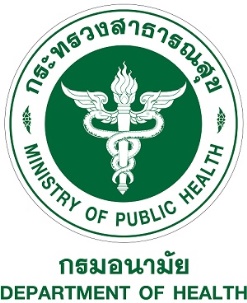 กรมอนามัย กระทรวงสาธารณสุขแบบประเมินมาตรฐาน
คุณภาพระบบบริการอนามัยสิ่งแวดล้อมองค์กรปกครองส่วนท้องถิ่น (Environmental Health Accreditation : EHA) ประจำปี .........................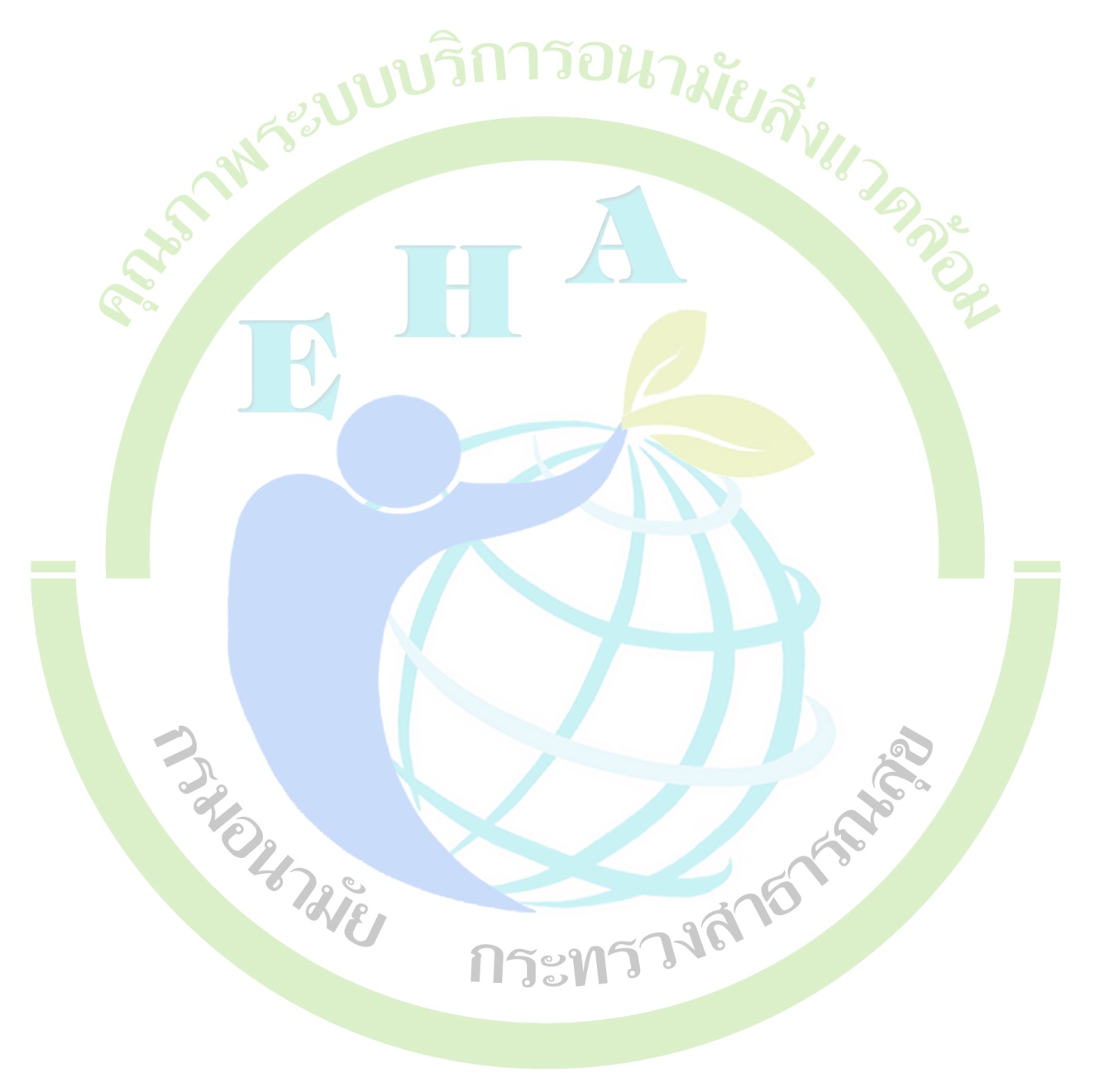 ส่วนที่ 2 การจัดการกระบวนการ (องค์ประกอบที่ 6) 
และ การวัดผลลัพธ์ (องค์ประกอบที่ 7)ประเด็นงานที่ 2.1 การจัดการคุณภาพน้ำประปา (ผลิตโดยองค์กรปกครองส่วนท้องถิ่น (อปท.))     รหัสการรับรอง EHA : 2001ชื่อหน่วยงานผู้รับการประเมิน : ........................................................................................................ที่ตั้งหน่วยงาน : ................................................................................................................................		 …………………………………………………………………………………………………………………..วันที่ตรวจประเมิน : ……………………………………………… ครั้งที่รับการตรวจประเมิน: ………………….สรุปผลการตรวจประเมินรับรองคุณภาพระบบบริการอนามัยสิ่งแวดล้อม
องค์กรปกครองส่วนท้องถิ่น (Environmental Health Accreditation : EHA) ประจำปี................ ประเด็นงานที่ 2.1 การจัดการคุณภาพน้ำประปา(ผลิตโดยองค์กรปกครองส่วนท้องถิ่น(อปท.))     รหัสการรับรอง EHA : 2001ชื่อ อปท. ......................................................อำเภอ............................................จังหวัด.........................................ลงชื่อ	  ..............................................................           (............................................................) ตำแหน่ง  ..............................................................      (ผู้รับการประเมิน)คณะผู้ตรวจประเมินลงชื่อ ...............................................................ลงชื่อ ...............................................................ลงชื่อ ..............................................................แบบประเมินมาตรฐานคุณภาพระบบบริการอนามัยสิ่งแวดล้อมองค์กรปกครองส่วนท้องถิ่น (Environmental Health Accreditation : EHA)ประเด็นงานที่ 2.1 การจัดการคุณภาพน้ำประปา (ผลิตโดยองค์กรปกครองส่วนท้องถิ่น (อปท.))                 รหัสการรับรอง EHA : 2001 ให้มีผลการดำเนินงานตามเงื่อนไขตารางที่ 1 ดังนี้องค์ประกอบที่ 6 การจัดการกระบวนการ คะแนนเต็ม 100 คะแนนตารางที่ 1 แสดงข้อกำหนดเงื่อนไขการ “ผ่าน” เกณฑ์การประเมินกระบวนการจัดการคุณภาพน้ำประปา (ผลิตโดยองค์กรปกครองส่วนท้องถิ่น (อปท.))ตารางที่ 2 แสดงการแจกแจงคะแนนกระบวนการจัดการคุณภาพน้ำประปา (ผลิตโดยองค์กรปกครองส่วนท้องถิ่น (อปท.)) ให้ใส่เครื่องหมาย √ ใน     หน้าข้อความ “มีการดำเนินการ” หรือ “ไม่มีการดำเนินการ” ในช่อง “ผลการประเมิน(A)” และระบุผลคะแนนที่ได้ในช่อง “คะแนนที่ได้ (B)” โดยพิจารณาให้คะแนนตาม “หลักฐาน” ที่ปรากฏกรณี “ไม่มีการดำเนินการ” ระบุคะแนนที่ได้ เป็น “0”องค์ประกอบที่ 7 ผลลัพธ์ คะแนนเต็ม 100 คะแนนคำชี้แจง : ให้พิจารณาผลการดำเนินงานการจัดการคุณภาพน้ำประปาในพื้นที่รับผิดชอบขององค์กรปกครอง ส่วนท้องถิ่น ตามประเด็นการวัดที่กำหนด พร้อมระบุคะแนนในช่อง “คะแนนที่ได้ (C)” กรณี 	1. “มีผลการดำเนินงานเป็นจริง” ระบุคะแนนที่ได้ตามหลักฐานที่ปรากฏ2. “ไม่มีการดำเนินการ” ระบุคะแนนที่ได้ เป็น “ 0 ”3.  หากมีประเด็นใดเพิ่มเติม สามารถระบุเหตุผลในช่อง “หมายเหตุ”แบบประเมินมาตรฐานคุณภาพระบบบริการอนามัยสิ่งแวดล้อมองค์กรปกครองส่วนท้องถิ่น (Environmental Health Accreditation : EHA)ประเด็นงานที่ 2.2 การจัดการคุณภาพน้ำประปา (ผลิตโดยหน่วยงานอื่น) รหัสการรับรอง EHA : 2002        ให้มีผลการดำเนินงานตามเงื่อนไขตารางที่ 3 ดังนี้องค์ประกอบที่ 6 การจัดการกระบวนการ คะแนนเต็ม 100 คะแนนตารางที่ 3 แสดงข้อกำหนดเงื่อนไขการ “ผ่าน” เกณฑ์กระบวนการจัดการคุณภาพน้ำประปา (ผลิตโดยหน่วยงานอื่น)ตารางที่ 4 แสดงการแจกแจงคะแนนกระบวนการจัดการคุณภาพน้ำประปา (ผลิตโดยหน่วยงานอื่น)	ให้ใส่เครื่องหมาย √ ใน     หน้าข้อความ “มีการดำเนินการ” หรือ “ไม่มีการดำเนินการ” ในช่อง “ผลการประเมิน(A)” และระบุผลคะแนนที่ได้ในช่อง “คะแนนที่ได้ (B)” โดยพิจารณาให้คะแนนตาม “หลักฐาน” ที่ปรากฏกรณี “ไม่มีการดำเนินการ” ระบุคะแนนที่ได้ เป็น “0”องค์ประกอบที่ 7 ผลลัพธ์  คะแนนเต็ม 100 คะแนนคำชี้แจง : ให้พิจารณาผลการดำเนินงานการจัดการคุณภาพน้ำประปา (ผลิตโดยหน่วยงานอื่น) ในพื้นที่รับผิดชอบ
ขององค์กรปกครองส่วนท้องถิ่นตามประเด็นการวัดที่กำหนด พร้อมระบุคะแนนในช่อง “คะแนนที่ได้ (C)”กรณี 	1. “มีผลการดำเนินงานเป็นจริง” ระบุคะแนนที่ได้ ตามหลักฐานที่ปรากฏ2. “ไม่มีการดำเนินการ” ระบุคะแนนที่ได้ เป็น “ 0 ”3. หากมีประเด็นใดเพิ่มเติม สามารถระบุเหตุผลในช่อง “หมายเหตุ”แบบประเมินมาตรฐานคุณภาพระบบบริการอนามัยสิ่งแวดล้อมองค์กรปกครองส่วนท้องถิ่น (Environmental Health Accreditation : EHA)ประเด็นงานที่ 2.3 การจัดการคุณภาพตู้น้ำดื่มหยอดเหรียญ น้ำดื่มบรรจุขวด รหัสการรับรอง EHA : 2003    ให้มีผลการดำเนินงานตามเงื่อนไขตารางที่ 4 ดังนี้องค์ประกอบที่ 6 การจัดการกระบวนการ คะแนนเต็ม 100 คะแนน	ตารางที่ 5 แสดงข้อกำหนดเงื่อนไขการ “ผ่าน” เกณฑ์กระบวนการจัดการคุณภาพตู้น้ำดื่ม           หยอดเหรียญ น้ำดื่มบรรจุขวด	ตารางที่ 6 แสดงการแจกแจงคะแนนกระบวนการจัดการคุณภาพตู้น้ำดื่มหยอดเหรียญ น้ำดื่มบรรจุขวด	ให้ใส่เครื่องหมาย √ ใน     หน้าข้อความ “มีการดำเนินการ” หรือ “ไม่มีการดำเนินการ” ในช่อง “ผลการประเมิน(A)” และระบุผลคะแนนที่ได้ในช่อง “คะแนนที่ได้ (B)” โดยพิจารณาให้คะแนนตาม “หลักฐาน” ที่ปรากฏกรณี “ไม่มีการดำเนินการ” ระบุคะแนนที่ได้ เป็น “0”องค์ประกอบที่ 7 ผลลัพธ์ คะแนนเต็ม 100 คะแนนคำชี้แจง : ให้พิจารณาผลการดำเนินงานการจัดการคุณภาพตู้น้ำดื่มหยอดเหรียญ/ น้ำบรรจุขวด ในพื้นที่รับผิดชอบขององค์กรปกครองส่วนท้องถิ่นตามประเด็นการวัดที่กำหนด พร้อมระบุคะแนนในช่อง “คะแนนที่ได้ (C)”กรณี 	1. “มีผลการดำเนินงานเป็นจริง” ระบุคะแนนที่ได้ ตามที่ปรากฏในช่องคะแนนเต็ม2. “ไม่มีการดำเนินการ” ระบุคะแนนที่ได้ เป็น “ 0 ”3. หากมีประเด็นใดเพิ่มเติม สามารถระบุเหตุผลในช่อง “หมายเหตุ”หัวข้อประเมินร้อยละคะแนนที่ได้องค์ประกอบที่ 1 - 5 
ใช้ผลการประเมินมาตรฐานการปฏิบัติราชการขององค์กรปกครอง
ส่วนท้องถิ่น (LPA)  (คะแนนเฉลี่ยรวม)(A)หัวข้อประเมินหัวข้อประเมินคะแนนเต็มคะแนนที่ได้คะแนนที่ได้หัวข้อประเมินหัวข้อประเมินคะแนนเต็มคะแนนร้อยละองค์ประกอบที่ 6การจัดการกระบวนการ100(B)องค์ประกอบที่ 7การวัดผลลัพธ์100(C)คะแนนรวมคะแนนรวม200(D)ผ่านมีผลการดำเนินงานได้คะแนนรวมไม่น้อยกว่า 60 คะแนนไม่ผ่านไม่สามารถดำเนินการได้ตามเงื่อนไขที่กำหนดขั้นตอนที่ผังกระบวนการผลการประเมิน(A)คะแนนเต็มคะแนนที่ได้ (B)หลักฐานระยะเตรียมการระยะเตรียมการระยะเตรียมการระยะเตรียมการระยะเตรียมการระยะเตรียมการ1    มีการดำเนินการ    ไม่มีการดำเนินการ10- คำสั่งแต่งตั้ง/มอบหมายผู้รับผิดชอบคณะทำงาน/เอกสารมอบหมายงาน (5 คะแนน)- มีรายงานประชุมคณะกรรมการ(5 คะแนน)ระยะดำเนินการระยะดำเนินการระยะดำเนินการระยะดำเนินการระยะดำเนินการระยะดำเนินการ2    มีการดำเนินการ    ไม่มีการดำเนินการ151.ข้อมูลการให้บริการน้ำประปาในเขตพื้นที่ อปท.  ประกอบด้วย1. ข้อมูลการให้บริการน้ำประปาในเขตพื้นที่ อปท.ประกอบด้วย - ความครอบคลุมของการให้บริการประชาชน จำนวนครัวเรือน ประชากรในพื้นที่             - ข้อมูลแหล่งน้ำดิบ กำลังการผลิต อัตราการจ่ายน้ำของหน่วยให้บริการ หรือข้อมูลองค์ประกอบที่เกี่ยวข้องกับระบบผลิตน้ำประปาในความรับผิดชอบ- เส้นท่อ/แนวการจ่ายน้ำให้ประชาชน/จุดเฝ้าระวังคุณภาพน้ำต้นท่อ ปลายท่อ - แผนผังอธิบายกระบวนการผลิตน้ำประปาตามหลักวิชาการ(Water Supply System)- ข้อมูลการร้องเรียนด้านการบริการ การจัดการ และคุณภาพน้ำประปา (7 คะแนน)2.มีรายงานหรือบทสรุปการวิเคราะห์สถานการณ์ระบบประปาตามข้อมูล หัวข้อที่ 1 (3 คะแนน)3.มีการจัดทำระบบข้อมูล หรือฐานข้อมูลทะเบียนระบบประปาและจัดทำเป็นแฟ้มข้อมูลพร้อมบันทึกลงในระบบคอมพิวเตอร์ หรือ อื่น ๆ   ซึ่งต้องมีข้อมูลครบถ้วนตามจำนวนระบบประปาที่ดูแล (5 คะแนน)3    มีการดำเนินการ    ไม่มีการดำเนินการ151.มีเอกสารข้อมูลผลการวิเคราะห์ รู้สภาพปัญหา ประเมินจุดเสี่ยงและ จัดลำดับความสำคัญของจุดเสี่ยงที่ต้องควบคุมในระบบประปา (ปริมาณน้ำที่จะผลิต/คุณภาพน้ำดิบ/คุณภาพน้ำจ่ายต้นทาง/คุณภาพน้ำปลายท่อหรือหน้ามาตรบ้านผู้ใช้น้ำ ฯลฯ)   (10 คะแนน)2.มีแผนพัฒนาปรับปรุงระบบประปาการเฝ้าระวัง และแผนสนับสนุนที่เกี่ยวข้อง เช่น         การพัฒนาบุคลากร วิชาการ         (5 คะแนน)4    มีการดำเนินการ    ไม่มีการดำเนินการ151.มีแผนงาน/โครงการอบรมผู้ดูแลระบบประปา หรือสนับสนุนให้บุคลากรเข้ารับการอบรมหลักสูตรเกี่ยวข้องกับระบบประปา           (3 คะแนน) 2.มีแผนงบประมาณโครงการอบรมอาสาสมัครแกนนำในการเฝ้าระวังคุณภาพน้ำประปาด้วยชุดทดสอบภาคสนาม (2 คะแนน)3.มีการอบรมผู้ดูแลระบบประปาอย่างน้อย 1 ครั้ง หรือผู้ดูแลระบบประปาได้รับการอบรม อย่างน้อย    1 คน กรณีมีประสบการณ์การดูแลระบบประปามากกว่า 1 ปีให้พิจารณาการ Refresh ความรู้เทคนิคจากการอบรมหน้างานผลิต (On the job training) จากหน่วยงานที่มีความเชี่ยวชาญในพื้นที่ เช่น การประปาส่วนภูมิภาค สำนักงานทรัพยากรน้ำภาค เป็นต้น (5 คะแนน)4.มีการอบรมอาสาสมัคร, แกนนำในการเฝ้าระวังคุณภาพน้ำประปาด้วยชุดทดสอบภาคสนาม (5 คะแนน)5    มีการดำเนินการ    ไม่มีการดำเนินการ151.มีแผนพัฒนาและรายงานการดำเนินการตามแผนฯและกำหนดเวลา (5คะแนน)2.มีผลการตรวจสอบระบบตามมาตรฐานคุณภาพงาน (10 คะแนน)ระยะติดตามและประเมินผลสัมฤทธิ์ระยะติดตามและประเมินผลสัมฤทธิ์ระยะติดตามและประเมินผลสัมฤทธิ์ระยะติดตามและประเมินผลสัมฤทธิ์ระยะติดตามและประเมินผลสัมฤทธิ์ระยะติดตามและประเมินผลสัมฤทธิ์6    มีการดำเนินการ    ไม่มีการดำเนินการ201.มีสรุปผลการเฝ้าระวังฯด้วย     ชุดทดสอบ อ.31/ อ.11 ทุกเดือน   (5 คะแนน)2.มีผลการตรวจวิเคราะห์คุณภาพน้ำประปาตามเกณฑ์คุณภาพน้ำประปาดื่มได้ พ.ศ.2563 (21 parameter) ทางห้องปฏิบัติการ อย่างน้อยปีละ 1 ครั้ง (5 คะแนน)3.มีรายงานสรุปข้อมูลสถานการณ์เฝ้าระวังคุณภาพน้ำประปา         (5 คะแนน)4.มีแผนการสื่อสารความเสี่ยง/ประชาสัมพันธ์รายงานคุณภาพน้ำประปาและมีการเผยแพร่รายงานสถานการณ์คุณภาพน้ำประปาผ่านช่องทางประจำสำหรับเผยแพร่ข้อมูลข่าวสารและผลงานของอปท. ตามแบบประเมินประสิทธิภาพขององค์กรปกครองส่วนท้องถิ่น (LPA) 2564 ด้านที่ 5 ธรรมาภิบาล หน้า 8 - 9(5 คะแนน)7    มีการดำเนินการ    ไม่มีการดำเนินการ10รายงานสรุปผลการดำเนินงานประจำปี (10 คะแนน)รวมคะแนนรวมคะแนนรวมคะแนน100ประเด็นการวัดหลักฐานคะแนนเต็มคะแนนที่ได้หมายเหตุ 1. ระบบการผลิตน้ำประปาได้รับการดูแลบำรุงรักษา (40 คะแนน)   1. สภาพโดยทั่วไปบริเวณระบบผลิตประปามีความสะอาดเรียบร้อยไม่มีหญ้ารกหรือเศษสิ่งอื่นใดที่ไม่เกี่ยวกับระบบประปาอยู่ในบริเวณระบบประปา   2. ระบบผลิตประปาสามารถใช้งานได้อย่างเต็มประสิทธิภาพ และมีแผนสำรองการผลิตน้ำประปากรณีฉุกเฉิน (เช่น การสำรองหรือจัดหาน้ำจากหน่วยผลิตอื่นกรณีภัยแล้ง ฯลฯ)2020กรณีมีประปามากกว่า 1 แห่งให้คิดคะแนนแต่ละแห่งและนำมาหาค่าเฉลี่ย2. ผลการวิเคราะห์คุณภาพน้ำประปา (60 คะแนน)   1. ผลการตรวจพบ Residual Chlorine จากจากระบบผลิตประปา(ต้นท่อและปลายท่อ) ต้นท่อต้องเหมาะสมทุกวันหรือทุกสัปดาห์ (15 คะแนน)    - ต้นท่อไม่ต่ำกว่า 1.0 ppm      (10 คะแนน)    - ปลายท่อไม่ต่ำกว่า 0.2 ppm      (10 คะแนน)   2. มีผลการตรวจสอบคุณภาพน้ำประปาต้นท่อและปลายท่อในจำนวนประปาที่ดูแลทุกแห่งส่งตรวจทางห้องปฏิบัติการตามเกณฑ์คุณภาพน้ำประปาดื่มได้กรมอนามัย พ.ศ.2563 (21 parameter) อย่างน้อยปีละ  1 ครั้ง (10 คะแนน)3. ผลการตรวจสอบคุณภาพ น้ำประปาต้นท่อและปลายท่อตามข้อที่ 2 นำมาวิเคราะห์จัดกลุ่มตามระบบประปาที่คุณภาพน้ำผ่านตามเกณฑ์ฯ โดยกำหนดสัดส่วนในการให้คะแนนดังนี้         3.1 ผ่านเกณฑ์ < 30 % ของจำนวนประปาทั้งหมด = 10 คะแนน     3.2 ผ่านเกณฑ์ 30-50 % ของจำนวนประปาทั้งหมด = 20 คะแนน     3.3 ผ่านเกณฑ์ > 50 % ของจำนวนประปาทั้งหมด = 30 คะแนน151530ผลการเฝ้าระวัง Residual Chlorineด้วยอุปกรณ์การตรวจสอบหน้างานทั้งต้นท่อและปลายท่อโดยต้องมีการบันทึกผล    ค่าตรวจวัดได้ขณะนั้น พร้อมภาพถ่ายดำเนินงานกรณีมีประปามากกว่า 1 แห่งให้คิดคะแนนแต่ละแห่งและนำมาหาค่าเฉลี่ย เช่น อปท. ก. มีระบบผลิตน้ำประปา 3 แห่ง ผลคุณภาพน้ำ 6 ตัวอย่าง ผ่านเกณฑ์ฯ 4 ตัวอย่าง คิดเป็นร้อยละ 66 เข้าเกณฑ์ข้อ 3.3 ได้คะแนนด้านคุณภาพน้ำ 30 คะแนน เป็นต้นรวมคะแนนรวมคะแนน100ผ่านมีผลการดำเนินงานได้คะแนนรวมไม่น้อยกว่า 60 คะแนนไม่ผ่านไม่สามารถดำเนินการได้ตามเงื่อนไขที่กำหนดขั้นตอนที่ผังกระบวนการผลการประเมิน(A)คะแนนเต็มคะแนนที่ได้ (B)หลักฐานระยะเตรียมการระยะเตรียมการระยะเตรียมการระยะเตรียมการระยะเตรียมการระยะเตรียมการ1     มีการดำเนินการ     ไม่มีการ                 ดำเนินการ   10- มีคำสั่งแต่งตั้งคณะกรรมการพัฒนาคุณภาพน้ำประปาของอปท.ที่มีหน่วยบริการน้ำประปาในพื้นที่เป็นองค์ประกอบอย่างน้อย 1 คน   (5 คะแนน)- มีรายงานการประชุมคณะกรรมการฯ (5 คะแนน)ระยะดำเนินการระยะดำเนินการระยะดำเนินการระยะดำเนินการระยะดำเนินการระยะดำเนินการ2     มีการดำเนินการ     ไม่มีการ                 ดำเนินการ   201.มีการนำข้อมูลคุณภาพน้ำประปาจากหน่วยผลิตที่ให้บริการในพื้นที่ หรือจากหน่วยงานอื่น หรือ อปท.ตรวจสอบเอง มาวิเคราะห์สถานการณ์คุณภาพน้ำประปา(5 คะแนน)2.มีการจัดทำสรุปสถานการณ์คุณภาพน้ำประปาในพื้นที่(10 คะแนน)3.วิเคราะห์ประเด็นปัญหาคุณภาพน้ำประปาในพื้นที่           (5 คะแนน)3     มีการดำเนินการ     ไม่มีการ                 ดำเนินการ  10มีแผนการดำเนินงานเฝ้าระวังในพื้นที่ตามประเด็นปัญหาที่วิเคราะห์ไว้ในขั้นตอนที่ 2 อย่างชุดเจน โดย กำหนดผู้รับผิดชอบ ระยะเวลาดำเนินการ จุดเก็บตัวอย่าง แผนที่แสดงระยะห่างจากระบบผลิตถึงจุดเก็บปลายท่อจำนวนตัวอย่าง  (10 คะแนน)4     มีการดำเนินการ     ไม่มีการ                 ดำเนินการ  101. มีเอกสารโครงการ / ภาพกิจกรรมที่แสดงถึงการพัฒนาศักยภาพอาสาสมัครในการเฝ้าระวังคุณภาพน้ำประปาในพื้นที่  ได้แก่ กลุ่ม อสม.     แกนนำชุมชน แกนนำนักเรียน ฯลฯ (5 คะแนน)2. มีเครือข่ายในการเฝ้าระวังคุณภาพน้ำในชุมชน โดยมีทะเบียนเครือข่ายฯ ที่ระบุชื่อ ประเภทแกนนำช่องทางการติดต่อ (5 คะแนน)5     มีการดำเนินการ     ไม่มีการ                 ดำเนินการ   251. มีหลักฐานแสดงถึง        การดำเนินงานของเครือข่ายที่ได้รับการพัฒนาศักยภาพ    ตามขั้นตอนที่ 4  (10 คะแนน)2. มีสรุปผลการเฝ้าระวังฯด้วยชุดทดสอบ อ.31/ อ.11 ทุก 4เดือน (ตามฤดูกาล) ให้ผู้บริหารรับทราบ  (5 คะแนน)3. มีผลการตรวจวิเคราะห์ทางห้องปฏิบัติการประจำปี หรือจากหน่วยผลิตที่ให้บริการในพื้นที่ หรือ อปท. ดำเนินการ     ส่งตรวจวิเคราะห์ทางห้องปฏิบัติการเอง ตามเกณฑ์คุณภาพน้ำประปาดื่มได้ พ.ศ.2563 (10 คะแนน)6     มีการดำเนินการ     ไม่มีการ                 ดำเนินการ  15มีหลักฐาน/เอกสารแสดง   การแจ้งผลการเฝ้าระวังคุณภาพน้ำประปาให้หน่วยผลิตทราบ เช่น ส่งหนังสือแจ้งหน่วยงาน หรือสรุปรายงานการประชุมที่มีหน่วยผลิตเข้าร่วมประชุม หรือมีหลักฐานที่แสดงว่าหน่วยผลิตรับทราบข้อมูลที่อปท.เฝ้าระวัง   (15 คะแนน )ระยะติดตามและประเมินผลสัมฤทธิ์ระยะติดตามและประเมินผลสัมฤทธิ์ระยะติดตามและประเมินผลสัมฤทธิ์ระยะติดตามและประเมินผลสัมฤทธิ์ระยะติดตามและประเมินผลสัมฤทธิ์ระยะติดตามและประเมินผลสัมฤทธิ์7     มีการดำเนินการ     ไม่มีการ                 ดำเนินการ   101. รายงานสรุปผลการดำเนินงานเฝ้าระวังคุณภาพน้ำประปาประจำปี ตามเกณฑ์คุณภาพน้ำประปาดื่มได้กรมอนามัย พ.ศ.2563 (21 parameter) (5 คะแนน)2. มีการทบทวนบริบทสถานการณ์สภาพแวดล้อมที่ เปลี่ยนแปลงในพื้นที่และแนวทางส่งเสริมการเฝ้าระวังต่อไป (5 คะแนน)รวมคะแนนรวมคะแนนรวมคะแนน100ประเด็นการวัดหลักฐานคะแนนเต็มคะแนน
ที่ได้ (C)หมายเหตุ1.    การเฝ้าระวังคุณภาพน้ำประปา(50 คะแนน)1. ผลตรวจสอบคลอรีนอิสระคงเหลือในน้ำประปาปลายท่อ (15 คะแนน)- ต่ำกว่า 0.2 ppm เกินกว่า 50% ของจำนวนจุดตรวจวัดทั้งหมด (5 คะแนน)- ต่ำกว่า 0.2 ppm เกินกว่า 20% แต่ไม่เกิน 50% ของจำนวนจุดตรวจวัดทั้งหมด (10 คะแนน)- ต่ำกว่า 0.2 ppm ไม่เกิน 20% ของจำนวนจุดตรวจวัดทั้งหมด (15 คะแนน)2.ผลการตรวจสอบคุณภาพน้ำประปา (ต้นท่อและปลายท่อ) ประจำปีตามเกณฑ์คุณภาพน้ำประปาดื่มได้กรมอนามัย พ.ศ.2563 (21 parameter) (25 คะแนน)- มีผลการตรวจสอบคุณภาพน้ำประปา ผ่านเกณฑ์มาตรฐานฯ บางจุด (10 คะแนน)- มีผลการตรวจสอบคุณภาพน้ำประปา ผ่านเกณฑ์มาตรฐานฯ ทั้งหมด (25 คะแนน) 3.หลักฐาน/เอกสารผลการดำเนินการของหน่วยผลิตประปาที่แก้ไขคุณภาพน้ำประปาตามผลการเฝ้าระวังที่องค์กรปกครองส่วนท้องถิ่นแจ้งให้หน่วยผลิตรับทราบ (10 คะแนน)152510หลักฐาน ประเด็นที่ 1 ข้อที่ 2 ต้องมีหลักฐานผลคุณภาพน้ำประปาที่ส่งตรวจเกณฑ์มาตรฐานคุณภาพน้ำประปาดื่มได้ พ.ศ.2563  (21 parameter)ปรากฎ2.   การสร้างความเชื่อมั่นคุณภาพน้ำประปา (50 คะแนน)1. หลักฐาน/เอกสารของหน่วยผลิตประปาผ่านการรับรองมาตรฐานคุณภาพน้ำประปาดื่มได้ หรือผ่านการรับรองสถานีผลิตน้ำภายใต้โครงการส่งเสริมความเชื่อมั่นคุณภาพน้ำประปา (Water is Life ; WIL) หรือมาตรฐานจากหน่วยงานอื่นเทียบเท่าหรือไม่น้อยกว่ามาตรฐานตามเกณฑ์คุณภาพน้ำประปาดื่มได้กรมอนามัย พ.ศ.2563 (21 parameter)2.การประชาสัมพันธ์ผลการเฝ้าระวังคุณภาพน้ำประปาในพื้นที่ให้ประชาชนรับทราบ3.องค์กรปกครองส่วนท้องถิ่นมีเครือข่ายเฝ้าระวังคุณภาพน้ำทั้งภาครัฐ เอกชน และภาคประชาชน102020รวมคะแนนรวมคะแนน100ผ่านมีผลการดำเนินงานได้คะแนนรวมไม่น้อยกว่า 60 คะแนนไม่ผ่านไม่สามารถดำเนินการได้ตามเงื่อนไขที่กำหนดขั้นตอนที่ผังกระบวนการผลการประเมินผลการประเมินคะแนนเต็มคะแนนที่ได้(B)หลักฐานระยะเตรียมการระยะเตรียมการระยะเตรียมการระยะเตรียมการระยะเตรียมการระยะเตรียมการระยะเตรียมการ1 มีการดำเนินการ ไม่มีการดำเนินการ มีการดำเนินการ ไม่มีการดำเนินการ10- คำสั่งแต่งตั้ง/มอบหมายผู้รับผิดชอบ ต้องมีความรู้ทางด้านสาธารณสุขและการจัดการน้ำบริโภคหรือคณะทำงาน/เอกสารมอบหมายงาน (5 คะแนน)- มีการประชุมคณะกรรมการฯ (5คะแนน)ระยะดำเนินการระยะดำเนินการระยะดำเนินการระยะดำเนินการระยะดำเนินการระยะดำเนินการระยะดำเนินการ2 มีการดำเนินการ ไม่มีการดำเนินการ มีการดำเนินการ ไม่มีการดำเนินการ101. ทะเบียนข้อมูลผู้ประกอบการ
-ตู้น้ำดื่มหยอดเหรียญ
-น้ำดื่มบรรจุขวด(ข้อมูลส่วนบุคคลและช่องทางการติดต่อ)  (5 คะแนน)2. ข้อมูลสุขลักษณะของ –ตู้น้ำดื่มหยอดเหรียญ –น้ำดื่มบรรจุขวด ซึ่งประกอบด้วยแผนที่ แผนผัง ที่ตั้งและข้อมูลอื่นๆ ตามแบบสำรวจฯ (5 คะแนน)3 มีการดำเนินการ ไม่มีการดำเนินการ มีการดำเนินการ ไม่มีการดำเนินการ101. เอกสารสรุปข้อมูลพื้นฐาน ตามขั้นตอนที่ 2  และสภาพปัญหาตู้น้ำดื่มหยอดเหรียญ น้ำดื่มบรรจุ  (5 คะแนน)2. แนวทาง และมาตรการการแก้ปัญหาที่สอดคล้องกับความเสี่ยงที่ค้นพบ  (5 คะแนน)4    มีการดำเนินการ    ไม่มีการดำเนินการ    มีการดำเนินการ    ไม่มีการดำเนินการ101. เอกสารโครงการ/ ภาพกิจกรรมที่แสดงถึงการพัฒนาศักยภาพ- เจ้าหน้าที่ผู้รับผิดชอบ           - ผู้ประกอบการ            - อาสาสมัครในชุมชน โรงเรียน   เป็นต้น (5 คะแนน)2. มีหลักฐานแสดงถึงการดำเนินงานของเครือข่ายที่เกี่ยวข้อง เช่น การพัฒนาศักยภาพอาสาสมัครเฝ้าระวังคุณภาพน้ำ(5 คะแนน)5 มีการดำเนินการ ไม่มีการดำเนินการ มีการดำเนินการ ไม่มีการดำเนินการ251. ข้อบัญญัติท้องถิ่นยังไม่มีผลบังคับใช้แต่มีหลักฐาน      ร่าง ข้อบัญญัติการควบคุมกิจการตู้น้ำดื่มหยอดเหรียญ น้ำดื่มบรรจุขวด 
อยู่ระหว่างดำเนินการ   รออนุมัติจากสภาฯ (10 คะแนน)2.มีข้อบัญญัติท้องถิ่นตามกฎหมาย- การประกาศใช้        เทศบัญญัติการควบคุมกิจการตู้น้ำดื่มหยอดเหรียญ น้ำดื่มบรรจุขวด(25 คะแนน)
- มีการออกใบอนุญาตประกอบกิจการตู้น้ำดื่ม   หยอดเหรียญ  น้ำดื่มบรรจุขวด (5 คะแนน) 6    มีการดำเนินการ    ไม่มีการดำเนินการ    มีการดำเนินการ    ไม่มีการดำเนินการ5แผนและรายงานการตรวจประเมินคุณภาพตู้น้ำดื่มหยอดเหรียญและน้ำดื่ม บรรจุขวด (5 คะแนน)7    มีการดำเนินการ    ไม่มีการดำเนินการ25 1.ผลการตรวจเฝ้าระวังคุณภาพน้ำด้วยชุดทดสอบทุก 4 เดือน (ตามฤดูกาล) (10 คะแนน)2. ผลการตรวจคุณภาพน้ำทางห้องปฏิบัติการอย่างน้อยปีละ 1ครั้ง โดยสุ่มตัวอย่าง ดังนี้2.1) น้ำต้นท่อจากหน่วยผลิตก่อนจ่ายเข้าระบบ 1 ตัวอย่าง หรือขอเอกสารจากหน่วยผลิต โดย        ผลการตรวจวิเคราะห์ทางห้องปฏิบัติการต้องยืนยันได้ว่าแหล่งน้ำนั้นไม่มีปัญหาทางด้านเคมี2.2) น้ำปลายท่อจากหัวจ่ายหรือจุดบรรจุน้ำ 1 ตัวอย่าง ตรวจวิเคราะห์ฯตามเกณฑ์มาตรฐานที่กำหนด แต่หากผลการตรวจวิเคราะห์ฯ น้ำต้นท่อหรือน้ำเข้าระบบผ่านเกณฑ์ทางด้านเคมี (เคมีทั่วไป โลหะหนัก โลหะหนักเป็นพิษ รวม 16 พารามิเตอร์) อาจจะตรวจวิเคราะห์เฉพาะทางด้านกายภาพและแบคทีเรียก็ได้ โดยสุ่มเก็บ 10% ของจำนวนตู้น้ำหยอดเหรียญทั้งหมด กรณีน้ำบรรจุขวดต้องเก็บตัวอย่างในสถานประกอบการทุกแห่งที่มีในพื้นที่ (15 คะแนน)ระยะติดตามและประเมินผลสัมฤทธิ์ระยะติดตามและประเมินผลสัมฤทธิ์ระยะติดตามและประเมินผลสัมฤทธิ์ระยะติดตามและประเมินผลสัมฤทธิ์ระยะติดตามและประเมินผลสัมฤทธิ์ระยะติดตามและประเมินผลสัมฤทธิ์ระยะติดตามและประเมินผลสัมฤทธิ์8  มีการดำเนินการ ไม่มีการดำเนินการ51.เอกสารสรุปผลการดำเนินงานพัฒนาคุณภาพตู้น้ำดื่มหยอดเหรียญ/น้ำดื่มบรรจุขวด (2 คะแนน)2.สรุปและทบทวนสถานการณ์การคุณภาพตู้น้ำดื่มหยอดเหรียญ/น้ำดื่มบรรจุขวดตามสภาพแวดล้อมที่เปลี่ยนไป (3 คะแนน)รวมคะแนนรวมคะแนนรวมคะแนนรวมคะแนน100ประเด็นการวัดหลักฐานคะแนนเต็มคะแนน
ที่ได้ (C)หมายเหตุ 1. การควบคุมการประกอบกิจการที่เป็นอันตรายต่อสุขภาพ พระราชบัญญัติการสาธารณสุข พ.ศ. 2535 : ตู้น้ำหยอดเหรียญหลักฐานการออกใบอนุญาตของตู้น้ำหยอดเหรียญ/น้ำบรรจุขวดโดยมีเงื่อนไขการคิดคะแนนดังนี้(A/B×50=คะแนนที่ได้)A:จำนวนที่ออกใบอนุญาตB:จำนวนทั้งหมด(จำนวนตู้น้ำหยอดเหรียญ+สถานประกอบการน้ำดื่มบรรจุขวด)502.  คุณภาพน้ำตู้หยอดเหรียญ/   น้ำบรรจุขวดผลการวิเคราะห์คุณภาพน้ำทางห้องปฏิบัติการ - ผลน้ำดิบ(ต้นท่อ) ผ่านเกณฑ์มาตรฐานคุณภาพน้ำตามเกณฑ์มาตรฐานทางด้านเคมี (10 คะแนน)-ผลน้ำจากหัวจ่ายหรือจุดบรรจุน้ำ (ปลายท่อ) ผ่านเกณฑ์มาตรฐานทางด้านกายภาพและแบคทีเรีย (40 คะแนน)โดยมีเงื่อนไขการคิดคะแนนดังนี้(A/B×50=คะแนนที่ได้)A:จำนวนที่ผ่านมาตรฐาน (จำนวนน้ำตู้หยอดเหรียญ+น้ำบรรจุขวดจากสถานประกอบการ)B:จำนวนที่ส่งตรวจ(จำนวนตู้น้ำหยอดเหรียญ+สถานประกอบการน้ำบรรจุขวด)50ผลน้ำตามเกณฑ์มาตรฐานที่ใช้ตรวจวิเคราะห์ฯในมาตรฐานคุณภาพงาน SOP ขั้นตอนที่ 7รวมคะแนนรวมคะแนน100